С целью отбора общественных территорий Ангарского городского округа, подлежащих в первоочередном порядке благоустройству, в соответствии с Федеральным законом от 06.10.2003 года № 131-ФЗ «Об общих принципах организации местного самоуправления в Российской Федерации», постановлением Правительства РФ от 16.12.2017 года № 1578 «О внесении изменений в Правила предоставления и распределения субсидий из федерального бюджета бюджетам субъектов Российской Федерации на поддержку государственных программ субъектов Российской Федерации и муниципальных программ формирования современной городской среды», Уставом Ангарского городского округа, Дума Ангарского городского округа,РЕШИЛА:Утвердить порядок организации и проведения голосования по отбору общественных территорий Ангарского городского округа, подлежащих в первоочередном порядке благоустройству в соответствии с муниципальной программой Ангарского городского округа «Формирование современной городской среды» на 2018 - 2022 годы (приложение № 1 к настоящему решению).Настоящее решение вступает в силу после его официального опубликования (обнародования).Опубликовать настоящее решение в газете «Ангарские ведомости».Председатель Думы	                              		                                             А.А. Городской	Мэр                                	                                       	                                        С.А. ПетровПорядокорганизации и проведения открытого голосования по отбору общественных территорий Ангарского городского округа, подлежащих в первоочередном порядке благоустройству в соответствии с муниципальной программой Ангарского городского округа «Формирование современной городской среды»  на 2018 - 2022 годыГлава 1. Общие положения Настоящий порядок организации и проведения голосования по отбору общественных территорий Ангарского городского округа, подлежащих в первоочередном порядке благоустройству в 2018 году и, по решению администрации Ангарского городского округа, в 2019 году в соответствии с муниципальной программой Ангарского городского округа «Формирование современной городской среды»  на 2018 - 2022 годы (далее – Порядок) разработан в соответствии с постановлением Правительства РФ от 16.12.2017 года № 1578 «О внесении изменений в Правила предоставления и распределения субсидий из федерального бюджета бюджетам субъектов Российской Федерации на поддержку государственных программ субъектов Российской Федерации и муниципальных программ формирования современной городской среды», муниципальной программой Ангарского городского округа «Формирование современной городской среды» на 2018-2022 годы, утвержденной постановлением администрации Ангарский городской округ № 1736-па от 31.10.2017 года.Настоящий Порядок  разработан в целях учета мнения жителей Ангарского городского округа по отбору общественных территорий Ангарского городского округа, подлежащих благоустройству в первоочередном порядке в соответствии с муниципальной программой Ангарского городского округа «Формирование современной городской среды»  на 2018 - 2022 годы.Финансирование мероприятий, связанных с подготовкой и проведением голосования, осуществляется за счет средств бюджета Ангарского городского округа.Глава 2. Решение о назначении голосования и подготовка к голосованию2.1.  Голосование по отбору общественных территорий Ангарского городского округа, подлежащих в первоочередном порядке благоустройству в 2018 году и, по решению администрации Ангарского городского округа, в 2019 году в соответствии с муниципальной программой Ангарского городского округа «Формирование современной городской среды»  на 2018 - 2022 годы (далее – голосование) проводится не позднее 7 (семи) календарных дней со дня истечения срока, предоставленного всем заинтересованным лицам для ознакомления с дизайн-проектами благоустройства общественных территорий Ангарского городского округа, отобранных для голосования. Решение о назначении голосования принимается администрацией Ангарского городского округа в форме постановления на основании решения общественной комиссии. Состав и порядок организации деятельности общественной комиссии определяется постановлением администрации Ангарского городского округа от 14.08.2017 года № 1386-па «Об утверждении Порядка проведения общественного обсуждения проекта муниципальной программы Ангарского городского округа «Формирование современной городской среды» на 2018 - 2022 годы». Постановление администрации Ангарского городского округа о назначении голосования подлежит официальному опубликованию (обнародованию) в газете «Ангарские ведомости» в течение 10 (десяти) календарных дней после его принятия и размещается на официальном сайте Ангарского городского округа в информационно-телекоммуникационной сети «Интернет».2.2. В постановлении администрации Ангарского городского округа о назначении голосования по отбору общественных территорий Ангарского городского округа  указывается следующая информация:1) дата и время проведения голосования;2) места проведения голосования, с указанием адреса расположения территориальных счетных участков (далее – территориальный счетный участок);3) перечень общественных территорий Ангарского городского округа, представленных на голосование;4) порядок определения победителя общественной территории Ангарского городского округа по итогам голосования; 5) иные сведения, необходимые для проведения голосования.2.3. Проведение голосования организует и обеспечивает общественная комиссия.2.4. Общественная комиссия:1) обеспечивает изготовление бюллетеней для проведения голосования по форме, установленной приложением № 1 к настоящему Порядку;2) формирует территориальные счетные комиссии;3) рассматривает жалобы и обращения граждан по вопросам, связанным с проведением голосования;4) осуществляет иные полномочия, определенные постановлением мэра Ангарского городского округа.2.5. При формировании общественной комиссией территориальных счетных комиссий учитываются предложения политических партий, иных общественных объединений, собраний граждан.Членами территориальной счетной комиссии не могут быть лица, являющиеся инициаторами выдвижения проектов благоустройства, по которым проводится голосование.Количественный состав членов территориальных счетных комиссий определяется общественной комиссией и должен быть не менее 3 (трех) членов комиссии.  В составе территориальной счетной комиссии общественной комиссией назначаются  председатель и секретарь территориальной счетной комиссии.Полномочия территориальной счетной комиссии прекращаются после опубликования  результатов голосования.2.6. Бюллетени и иную документацию, связанную с подготовкой и проведением голосования, общественная комиссия передает в территориальные счетные комиссии.  2.7. Голосование по отбору общественных территорий Ангарского городского округа проводится путем открытого голосования. 2.8. Члены территориальных счетных комиссий составляют список граждан, принявших участие в голосовании (далее – список).  2.9. В списке предусматриваются следующие сведения:1) номер территориальной счетной комиссии;2) фамилия, имя и отчество участника голосования, серия и номер паспорта (иного документа удостоверяющего личность) участника голосования;3) графа для проставления участником голосования подписи за полученный им бюллетень;4) графа «Согласие на обработку персональных данных» для проставления участником голосования подписи о согласии участника голосования на обработку его персональных данных в соответствии с Федеральным законом от 27.07.2006 года № 152-ФЗ «О персональных данных»;5) графа для проставления подписи члена территориальной счетной комиссии, выдавшего бюллетень участнику голосования.Глава 3. Порядок голосованияГолосование проводится не более одного календарного дня. Дата и время проведения голосования определяется постановлением администрации Ангарского городского округа о назначении  голосования по отбору общественных территорий Ангарского городского округа.В голосовании вправе принять участие граждане Российской Федерации, место жительства которых расположено на территории населенного пункта Ангарского городского округа, в котором осуществляется такое голосование, достигшие 18-летнего возраста на момент проведения голосования, имеющие паспорт гражданина Российской Федерации или иной документ, удостоверяющий в установленном порядке личность  в соответствии с требованиями законодательства Российской Федерации (далее – участник голосования).Участники голосования участвуют в голосовании лично. Каждый участник голосования имеет один голос.Голосование проводится путем внесения участником голосования в бюллетень любого знака в квадрат, относящийся к общественной территории Ангарского городского округа, в пользу которой  сделан выбор. Участник голосования вправе отметить в бюллетене только 1 (одну) общественную территорию Ангарского городского округа из предложенных.Голосование по отбору общественных территорий является рейтинговым. Голосование проводится на территориальных счетных участках.Для получения бюллетеня участник голосования предъявляет паспорт гражданина Российской Федерации или иной документ удостоверяющий личность в соответствии с требованиями законодательства Российской Федерации и ставит подпись в списке за получение бюллетеня, а также подпись в подтверждение дачи согласия на обработку его персональных данных в соответствии с Федеральным законом от 27.07.2006 года № 152-ФЗ «О персональных данных».После этого в списке ставит подпись член территориальной счетной комиссии, выдавший участнику голосования бюллетень. Член территориальной счетной комиссии разъясняет участнику голосования порядок заполнения бюллетеня. При этом участнику голосования разъясняется, что он вправе проголосовать только за 1 (одну) общественную территорию из списка отобранных для голосования общественных территорий.Участник голосования ставит любой знак в квадрате рядом с наименованием общественной территории, которая выбрана им для голосования, в выданном ему членом территориальной счетной комиссии бюллетене.После заполнения бюллетеня участник голосования отдает заполненный бюллетень члену территориальной счетной комиссии, у которого он получил указанный бюллетень.3.4. Граждане и организации вправе самостоятельно проводить агитацию в поддержку общественной территории в соответствии с законодательством РФ. Агитационный период начинается со дня опубликования (обнародования) в газете «Ангарские ведомости» постановления мэра Ангарского городского округа о назначении голосования. Глава 4. Подсчет голосов4.1.  Подсчет голосов участников голосования осуществляется открыто и гласно и начинается сразу после окончания процедуры голосования. По окончания процедуры голосования председатель территориальной счетной комиссии объявляет о завершении голосования, и территориальная счетная комиссия приступает к подсчету голосов участников голосования.При подсчете голосов вправе присутствовать представители органов государственной власти, органов местного самоуправления, общественных объединений, представители средств массовой информации.Председатель территориальной счетной комиссии обеспечивает порядок при подсчете голосов.4.2. Перед непосредственным подсчетом голосов все собранные заполненные бюллетени передаются председателю территориальной счетной комиссии.Неиспользованные бюллетени погашаются путем отрезания нижнего левого угла. Количество неиспользованных бюллетеней фиксируется в итоговом протоколе территориальной счетной комиссии. При непосредственном подсчете голосов данные, содержащиеся в бюллетенях, оглашаются и заносятся в таблицу, которая содержит перечень всех общественных территорий, представленных в бюллетенях, после чего суммируются.Недействительные бюллетени при подсчете голосов не учитываются. Недействительными считаются бюллетени, по которым невозможно определить волеизъявление участника голосования, и бюллетени, в которых участник голосования отметил большее количество общественных территорий, чем предусмотрено. В случае возникновения сомнений в определении волеизъявления участника голосования в бюллетене такой бюллетень откладывается в отдельную пачку. По окончании сортировки территориальная счетная комиссия принимает решение о действительности (недействительности) всех вызвавших сомнение бюллетенях, при этом на оборотной стороне  бюллетеня указываются причины признания его действительным (недействительным). Эта запись подтверждается подписью председателя территориальной счетной комиссии.Недействительные бюллетени подсчитываются и суммируются отдельно.4.3. После завершения подсчета голосов действительные и недействительные бюллетени упаковываются в отдельные пачки, мешки или коробки, на которых указываются номер территориального счетного участка, число упакованных действительных и недействительных бюллетеней.  Пачки, мешки или коробки с бюллетенями заклеиваются и скрепляются подписью председателя территориальной счетной комиссии. Председатель территориальной счетной комиссии несет ответственность за сохранность заполненных бюллетеней до передачи их на хранение  в соответствии с пунктом 5.5 главы 5 настоящего Порядка.4.4. После проведения подсчета голосов территориальная счетная комиссия заносит результаты голосования в итоговый протокол по форме, установленной приложением      № 2 к настоящему Порядку.Итоговый протокол территориальной счетной комиссии подписывается всеми присутствующими членами территориальной счетной комиссии. Итоговый протокол территориальной счетной комиссии передается председателем территориальной счетной комиссии в общественную комиссию не позднее следующего дня после подписания всеми членами территориальной счетной комиссии.4.5. Жалобы, обращения, связанные с проведением голосования, подаются в общественную комиссию. Общественная комиссия регистрирует жалобы, обращения и рассматривает их на своем заседании в течение 10 (десяти) дней в период подготовки к голосованию, а в день голосования  - непосредственно в день обращения. По итогам рассмотрения жалобы, обращения заявителю направляется ответ в письменной форме за подписью председателя общественной комиссии в соответствии с Федеральным законом от 02.05.2006 года № 59-ФЗ «О порядке рассмотрения обращений граждан Российской Федерации».Глава 5. Определение итогов голосования5.1. Итоги голосования по отбору общественных территорий Ангарского городского округа устанавливаются общественной комиссией на основании итоговых протоколов территориальных счетных комиссий, и оформляются итоговым протоколом общественной комиссии об итогах голосования по форме, утвержденной приложением № 3 к настоящему Порядку. Определение итогов голосования общественной комиссией производится не позднее, чем через 3 (три) календарных дня  со дня проведения голосования. 5.2. После определения итогов голосования по отбору общественных территорий Ангарского городского округа председатель общественной комиссии представляет в администрацию Ангарского городского округа в лице Управления капитального строительства, жилищно-коммунального хозяйства, транспорта и связи администрации Ангарского городского округа итоговый протокол общественной комиссии об итогах голосования.5.3.  Итоговый протокол общественной комиссии об итогах голосования составляется в двух экземплярах с проставлением даты и времени подписания. Списки, использованные бюллетени и  итоговые протоколы территориальных счетных комиссий о результатах голосования передаются на ответственное хранение в администрацию Ангарского городского округа в лице Управления капитального строительства, жилищно-коммунального хозяйства, транспорта и связи администрации Ангарского городского округа.5.4. Результаты голосования подлежат официальному опубликованию  (обнародованию) в газете «Ангарские ведомости» и размещаются на официальном сайте Ангарского городского округа в информационно-телекоммуникационной сети «Интернет» в течение 14 (четырнадцати) календарных дней после  окончания голосования.5.5. Документация, связанная с проведением голосования, в том числе списки граждан, принявших участие в голосовании, бюллетени, итоговые протоколы территориальных счетных комиссий о результатах голосования, итоговый протокол  общественной комиссии об итогах голосования хранятся в администрации Ангарского городского округа в лице Управления капитального строительства, жилищно-коммунального хозяйства, транспорта и связи администрации Ангарского городского округа в течение одного года, а затем уничтожаются. Председатель Думы	                              		                                             А.А. Городской	Мэр                                	                                       	                                        С.А. ПетровПриложение № 1к Порядку  организации и проведения открытого голосования по отбору общественных территорий Ангарского городского округа, подлежащих  в первоочередном  порядке благоустройству в соответствии с муниципальной программой Ангарского городского округа «Формирование современной городской среды» на 2018-2022 годыПредседатель Думы	                              		                                             А.А. Городской	Мэр                                	                                       	                                        С.А. ПетровПриложение № 2к Порядку  организации и проведения открытого голосования по отбору общественных территорий Ангарского городского округа, подлежащих  в первоочередном  порядке благоустройству в соответствии с муниципальной программой Ангарского городского округа «Формирование современной городской среды» на 2018-2022 годыФормаитогового протокола территориальной счетной комиссии о результатах голосования по отбору общественных территорий Ангарского городского округаГолосование по отбору общественных территорий Ангарского городского округа,  подлежащих в первоочередном порядке благоустройству в 2018 (2019) году в соответствии с муниципальной программой Ангарского городского округа «Формирование современной городской среды»  на 2018 - 2022 годы«___» _________ 20__ годаИТОГОВЫЙ ПРОТОКОЛтерриториальной счетной комиссиио результатах голосования по отбору общественных территорий Ангарского городского округаТерриториальная счетная комиссия № ____________1. Число граждан, внесенных в список                                           голосования на момент окончанияголосования						________________________							(цифрами, прописью)2. Число бюллетеней, выданных территориальной счетнойкомиссией гражданам в день голосования					________________________							            (цифрами, прописью)3. Число погашенных                                                                     		Бюллетеней						____________________________________							            (цифрами, прописью)4. Число заполненных бюллетеней,                                                полученных членами территориальной счетной комиссии					________________________								(цифрами, прописью)5. Число недействительных                                                          бюллетеней						________________________								(цифрами, прописью)6. Число действительных  бюллетеней			________________________								(цифрами, прописью)7. Наименование общественных территорий  Наименование общественной территории  _________________________________________(количество голосов цифрами/прописью)Наименование общественной территории  _________________________________________(количество голосов цифрами/прописью)Наименование общественной территории  _________________________________________(количество голосов цифрами/прописью)Наименование общественной территории  _________________________________________(количество голосов цифрами/прописью)Наименование общественной территории  _________________________________________(количество голосов цифрами/прописью)Наименование общественной территории  _________________________________________(количество голосов цифрами/прописью)Председатель территориальнойсчетной комиссии                                   ____________  _________________                                                                          (ФИО)          (подпись)Секретарь территориальной счетной комиссии                                         ____________  _________________                                                                          (ФИО)          (подпись)Члены территориальной счетной комиссии:                                                                         ____________  _________________                                                                         ____________  _________________                                                                         ____________  _________________                                                                         ____________  _________________                                                                         ____________  _________________                                                                         ____________  _________________                                                                         ____________  _________________   Протокол подписан «__» ____ 20__ года в ____ часов ____ минутПредседатель Думы	                              		                                             А.А. Городской	Мэр                                	                                       	                                        С.А. ПетровПриложение № 3к Порядку  организации и проведения открытого голосования по отбору общественных территорий Ангарского городского округа, подлежащих  в первоочередном  порядке благоустройству в соответствии с муниципальной программой Ангарского городского округа «Формирование современной городской среды» на 2018-2022 годыФормаитогового протокола общественной комиссии об итогах голосования по отбору общественных территорий Ангарского городского округаГолосование по проектам благоустройства общественных территорий «Ангарского городского округа» подлежащих в первоочередном порядке благоустройству в 2018 (2019) году в соответствии с муниципальной программой Ангарского городского округа «Формирование современной городской среды»  на 2018 - 2022 годы«___» _________ 20__ годаИТОГОВЫЙ ПРОТОКОЛОбщественной комиссииоб итогах голосования по отбору общественных территорий Ангарского городского округаОбщественная комиссия Ангарского городского округа1. Число граждан, внесенных в списки                                           голосования на момент окончанияголосования (заполняется на основании данных территориальных счетных комиссий)		________________________							(цифрами, прописью) 2. Число бюллетеней,                                                                    выданных территориальными счетнымикомиссиями гражданам в день голосования (заполняется на основании данных территориальных счетных комиссий)		________________________							(цифрами, прописью) 3. Число погашенных                                                                     бюллетеней (заполняется на основании данных территориальных счетных комиссий)		________________________							(цифрами, прописью) 4. Число бюллетеней,                                                                    содержащихся в ящиках дляголосования (заполняется на основании данных территориальных  счетных комиссий)		________________________							(цифрами, прописью) 5. Число недействительных                                                          бюллетеней (заполняется на основании данных территориальных  счетных комиссий)		________________________							(цифрами, прописью)6. Число действительных                                                             бюллетеней (заполняется на основании данных территориальных счетных комиссий)		________________________							(цифрами, прописью)7. Наименование общественных территорий  Ангарского городского округа:Наименование общественной территории  _________________________________________(количество голосов цифрами/прописью)Наименование общественной территории  _________________________________________(количество голосов цифрами/прописью)Наименование общественной территории  _________________________________________(количество голосов цифрами/прописью)Наименование общественной территории  _________________________________________(количество голосов цифрами/прописью)Наименование общественной территории  _________________________________________(количество голосов цифрами/прописью)Наименование общественной территории  _________________________________________(количество голосов цифрами/прописью)Председатель общественнойкомиссии                            ____________  _________________                                                                          (ФИО)          (подпись)Секретарь общественной комиссии                                                        ____________  _________________                                                                          (ФИО)          (подпись)Члены общественной комиссии:                                                                         ____________  _________________                                                                         ____________  _________________                                                                         ____________  _________________                                                                         ____________  _________________                                                                         ____________  _________________                                                                         ____________  _________________                                                                         ____________  _________________   Протокол подписан «__» ____ 20__ года в ____ часов ____ минутПредседатель Думы	                              		                                             А.А. ГородскойМэр                                	                                       	                                        С.А. ПетровСОГЛАСОВАНО:Антикоррупционная экспертиза  настоящего проекта решения Думы АГО проведена ______________________________________________________________ (Ф.И.О., должность)______________________________________________________________________________________. Коррупциогенные факторы _______________________________(дата проведения) 									       (не выявлены (выявлены)ПодписьРассылка: 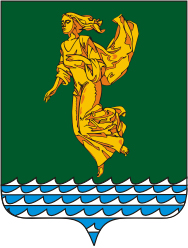 Иркутская областьДУМА Ангарского городского округа созыва 2015-2020 гг.РЕШЕНИЕот 31.01.2018                                                                                                    № 360-46/01рДОб утверждении порядка организации и проведения открытого голосования по отбору общественных территорий Ангарского городского округа, подлежащих  в первоочередном  порядке благоустройству в соответствии с муниципальной программой Ангарского городского округа «Формирование современной городской среды» на 2018-2022 годыПриложение № 1к решению Думы Ангарского городского округаот 31.01.2018 № 360-46/01рДПодписи двух членов территориальнойсчетной комиссии______________________________________________________________________БЮЛЛЕТЕНЬ для голосования по отбору общественных территорий Ангарского городского округа, подлежащих включению в первоочередном порядке благоустройству в 2018 (2019) году в соответствии с  муниципальной программой Ангарского городского округа  «Формирование современной городской среды» на 2018-2022 годы «____» __________ 201__ годаПодписи двух членов территориальнойсчетной комиссии______________________________________________________________________БЮЛЛЕТЕНЬ для голосования по отбору общественных территорий Ангарского городского округа, подлежащих включению в первоочередном порядке благоустройству в 2018 (2019) году в соответствии с  муниципальной программой Ангарского городского округа  «Формирование современной городской среды» на 2018-2022 годы «____» __________ 201__ годаПодписи двух членов территориальнойсчетной комиссии______________________________________________________________________БЮЛЛЕТЕНЬ для голосования по отбору общественных территорий Ангарского городского округа, подлежащих включению в первоочередном порядке благоустройству в 2018 (2019) году в соответствии с  муниципальной программой Ангарского городского округа  «Формирование современной городской среды» на 2018-2022 годы «____» __________ 201__ годаРАЗЪЯСНЕНИЕ О ПОРЯДКЕ ЗАПОЛНЕНИЯ БЮЛЛЕТЕНЯ     Поставьте любой  знак в пустом квадрате справа от наименования общественной территории (не более одной)  в пользу которой  сделан выбор.    Бюллетень, в котором знаки  проставлены более чем в одном квадрате, либо бюллетень,  в котором  знаки   не проставлены  ни в одном из квадратов - считается недействительным. РАЗЪЯСНЕНИЕ О ПОРЯДКЕ ЗАПОЛНЕНИЯ БЮЛЛЕТЕНЯ     Поставьте любой  знак в пустом квадрате справа от наименования общественной территории (не более одной)  в пользу которой  сделан выбор.    Бюллетень, в котором знаки  проставлены более чем в одном квадрате, либо бюллетень,  в котором  знаки   не проставлены  ни в одном из квадратов - считается недействительным. РАЗЪЯСНЕНИЕ О ПОРЯДКЕ ЗАПОЛНЕНИЯ БЮЛЛЕТЕНЯ     Поставьте любой  знак в пустом квадрате справа от наименования общественной территории (не более одной)  в пользу которой  сделан выбор.    Бюллетень, в котором знаки  проставлены более чем в одном квадрате, либо бюллетень,  в котором  знаки   не проставлены  ни в одном из квадратов - считается недействительным. НАИМЕНОВАНИЕОБЩЕСТВЕННОЙ ТЕРРИТОРИИКРАТКОЕ ОПИСАНИЕ ОБЩЕСТВЕННОЙ ТЕРРИТОРИИ.НАИМЕНОВАНИЕОБЩЕСТВЕННОЙ ТЕРРИТОРИИКРАТКОЕ ОПИСАНИЕ ОБЩЕСТВЕННОЙ ТЕРРИТОРИИ.НАИМЕНОВАНИЕОБЩЕСТВЕННОЙ ТЕРРИТОРИИКРАТКОЕ ОПИСАНИЕ ОБЩЕСТВЕННОЙ ТЕРРИТОРИИ.М.В. ЛюбимоваИ. о. председателя комитета  по правовой и кадровой политикеВ.В. ВласовЗаместитель начальника УКСЖКХТиСМ.В. ПоповичНачальник  ФЭО УКСЖКХТиСО.В. СергееваНачальник юридического отдела аппарата Думы Ангарского городского округаК.Г. Харьковская№ Наименование получателяКол. экз.Почтовый адрес  (при необходимости)УКСЖКХТиС1Комитет по экономике и финансам1Аппарат Думы АГО1Отдел по стратегическому развитию территории1